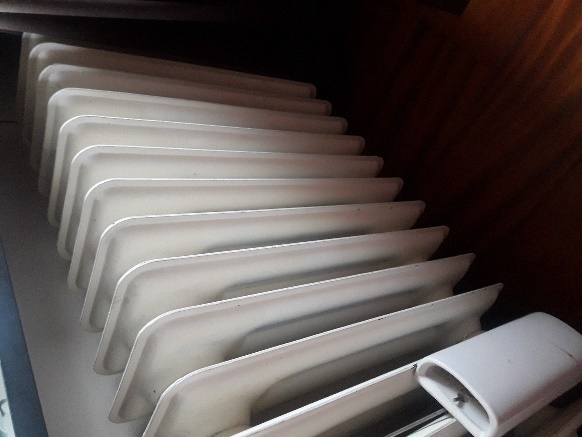 Het product dat ik kies is een verwarming op waterDus de beste 2 keuzes van deze tabel is aluminium de beste keus als je gaat kijken naar materiaaleigenschappen, en aluminium is goedkoper. Productie voorwaardenMaterialen StaalroestvrijstaalAluminium Stevig zijnstaalStevig 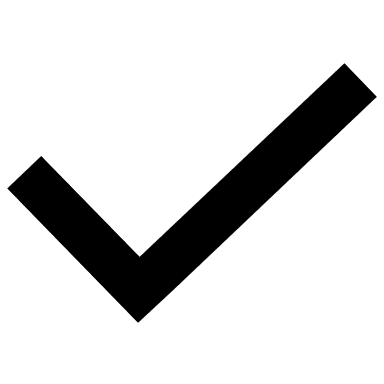 Stevig Stevig Warmte bedelijdenRoestvrijstaal Warmte geleidenWarmte geleiden 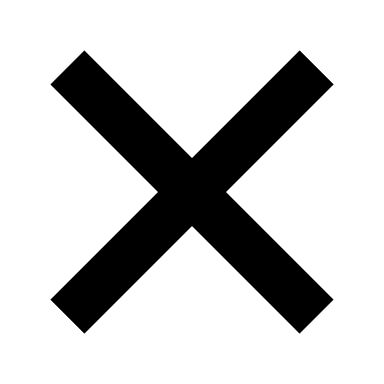 Warmte geleiderRoestvrij Aluminium Roestvrij Roestvrij Roestvrij 